Die rote Bluse ist so xxxx wie die blaue Bluse. (es ist gleich)Die grüne Bluse ist xxx-er als die gelbe Bluse. (es ist nicht gleich)      Die Blume ist……………………………………………der Baum.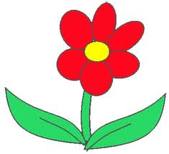 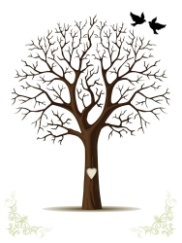  Der Baum ist …………………………………….. das Haus.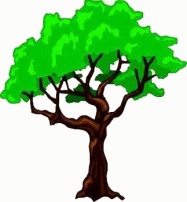 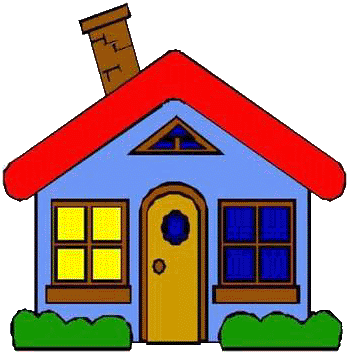   Der Apfel ist ……………………………………… der Burger.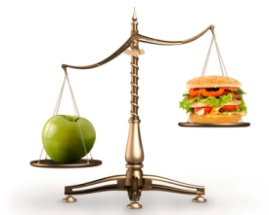 Michael ist ……………………………………… Max.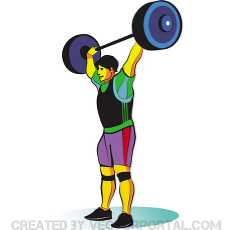 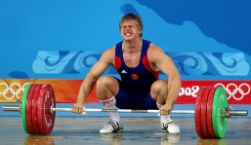 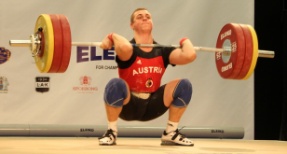 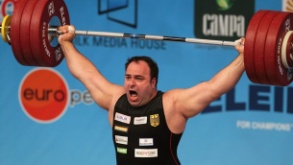 Hans ist stark.          Michael ist stärker als Hans.        Paul ist am stärksten.                                                   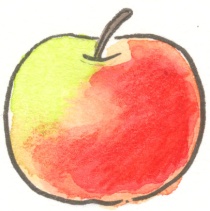 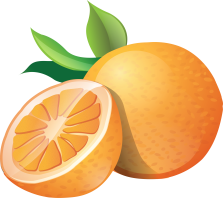 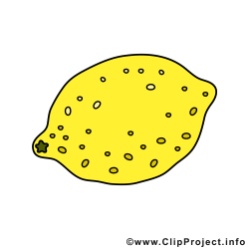 Der Apfel ist sauer.    Die Orange ist …………………………    Die Zitrone ist ……………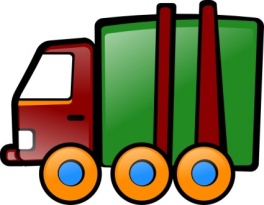 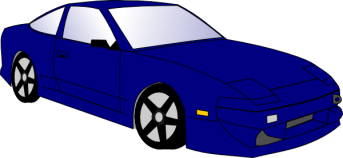 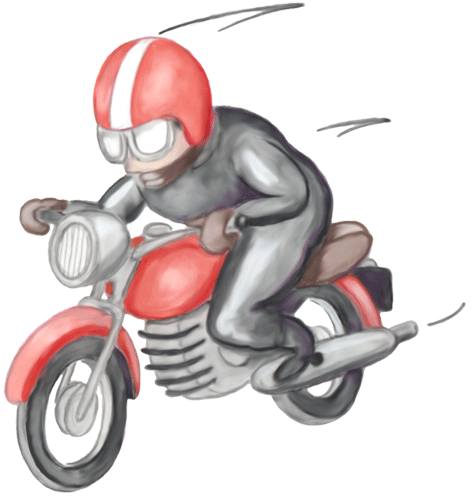 Der Lastwagen fährt…...     Das Auto fährt ……..…………….    Das Motorrad fährt…….Hose 15€   Hemd 8€  Socken 4€   ………(teuer)Straße-8m   Gasse-6m   Weg-3m   ………(breit)Frau Meier -50 Jahre    Frau Huber-60 Jahre  Frau Berger-70 Jahre (alt)Hanna -7 Jahre    Anna -5 Jahre  Lena-3 Jahre…………….. (jung)Hund        Katze      Maus   ……………………..(klein)Kerze    Ofen   Feuer   ……………………………(heiß)Montag 20°   Dienstag 21°   Mittwoch 22° ……… (warm)Film    Buch   Zeitung   ……………….(interessant)Eis   Kuchen  Schokolade  ………… (gut)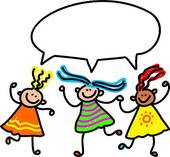 